Składając ofertę w postępowaniu o udzielenie zamówienia publicznego pod nazwą: „Opracowanie Strategii Rozwiązywania Problemów Społecznych Gminy Słupca na lata 2024 – 2028” przedstawiamy:Wykaz usług wykonanych w okresie trzech ostatnich lat– doświadczenie wykonawcy:Okres trzech lat należy liczyć wstecz od dnia upływu terminu składania ofert.UWAGA w razie potrzeby dodać odpowiednią ilość wierszy.*  należy podać wszelkie informacje w zakresie potwierdzającym spełnianie warunku określonego w rozdz. V ust. 2 zapytania ofertowego,**  należy wskazać wykonawcę usług określonych w kolumnie ; jeżeli usługi były/są  realizowane osobiście przez wykonawcę składającego ofertę należy wskazać opcję TAK; w przypadku gdy Wykonawca powołuje się na zasoby innego podmiotu należy wybrać opcję NIE i wypełnić w ostatniej kolumnie dane podmiotu, który wskazane usługi zrealizował lub realizuje i udostępnia swoje doświadczenie poprzez udział w wykonaniu przedmiotu zamówienia.Do wykazu należy załączyć dowody określające czy usługi zostały wykonane lub są wykonywane należycie, przy czym dowodami, o których mowa, są referencje bądź inne dokumenty wystawione przez podmiot, na rzecz którego usługi były wykonywane, a w przypadku świadczeń okresowych lub ciągłych są wykonywane, a jeżeli z uzasadnionej przyczyny o obiektywnym charakterze wykonawca nie jest w stanie uzyskać tych dokumentów – oświadczenie wykonawcy; w przypadku świadczeń okresowych lub ciągłych nadal wykonywanych referencje bądź inne dokumenty potwierdzające ich należyte wykonywanie  powinny być wydane nie wcześniej niż 3 miesiące przed upływem terminu składania ofert.W przypadku składania oferty przez Wykonawców ubiegających się wspólnie o udzielenie zamówienia, w/w warunek mogą oni spełnić łącznie.…………………………………………………………………………………….data, podpisZAMAWIAJĄCY: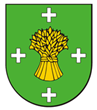 GMINA SŁUPCAul. Sienkiewicza 1662-400 SłupcaWYKONAWCA:..................................................................................................................................(pełna nazwa/firma, adres)reprezentowany przez:..............................................................................................(imię, nazwisko) Lp.Rodzaj usług –informacje potwierdzające spełnianie warunku *Nazwa zadania, zakres, typ, rodzaj i opis usługi, Okres realizacji usługi(od /dd/mm/rr/ –do /dd/mm/rr/)Podmiot, na rzecz którego usługi zostały wykonane lub są wykonywane(nazwa, dane adresowe)Wykonawca usługi**Wykonawca usługi**Lp.Rodzaj usług –informacje potwierdzające spełnianie warunku *Nazwa zadania, zakres, typ, rodzaj i opis usługi, Okres realizacji usługi(od /dd/mm/rr/ –do /dd/mm/rr/)Podmiot, na rzecz którego usługi zostały wykonane lub są wykonywane(nazwa, dane adresowe)Wykonawca składający ofertę Inny podmiot udostępniającydoświadczenieTAK/NIETAK/NIETAK/NIETAK/NIETAK/NIETAK/NIETAK/NIETAK/NIETAK/NIETAK/NIETAK/NIETAK/NIETAK/NIETAK/NIETAK/NIETAK/NIETAK/NIETAK/NIETAK/NIETAK/NIETAK/NIETAK/NIETAK/NIETAK/NIE